Publicado en Barcelona el 28/04/2016 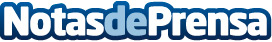 Las reservas de chárter este verano aumentarán más de un 40%Durante el primer trimestre del año, la mejora de la percepción de la economía, acompañada de un cambio de preferencia de la compra al alquiler de embarcaciones, ha supuesto un espectacular incremento de reservas del 59% respecto al primer trimestre del pasado año 2015Datos de contacto:Carles GüellFundador y CEO937588646Nota de prensa publicada en: https://www.notasdeprensa.es/las-reservas-de-charter-este-verano-aumentaran Categorias: Nautica Turismo Emprendedores http://www.notasdeprensa.es